السؤال الاول : اختر الإجابة الصحيحة: السؤال الثاني : ضع علامة ( √ ) أمام العبارة الصحيحة وضع علامة ( × ) أمام العبارة الخطأ:السؤال الثالث: أجب عما يلي : عرف الزكاة ؟.....................................................................................................................ماهي طريقة إخراج الزكاة في زكاة الأثمان  ؟.....................................................................................................................عدد الأموال التي تجب فيها الزكاة ؟......................................................ب. ...................................................ج. ...................................................... د/...................................................قال تعالى  ) ضَعُفَ الطَّالِبُ وَالْمَطْلُوبُ (  من الطالب ومن المطلوب ؟الطالب:............................................................................................................المطلوب:..........................................................................................................اذكر شروط قبول العبادة ؟ .........................................................................................................................................................................................................................صحابي دعا له النبي  ( اللهم أكثر ماله وولده وأدخله الجنة ) فمن هو :..................................................................................................................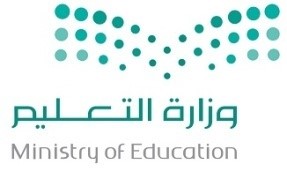 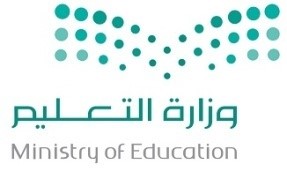 توقيعه:المصحح:40أربعون درجةتوقيعه:المراجع:الأميون هم العرب الذين :الأميون هم العرب الذين :الأميون هم العرب الذين :ج. لا يصلونب. لا يقتلون                           أ. لا يقرؤون ولا يكتبون               2. أسلم سنة سبع من الهجرة وهو أكثر الصحابة رواية للحديث : 2. أسلم سنة سبع من الهجرة وهو أكثر الصحابة رواية للحديث : 2. أسلم سنة سبع من الهجرة وهو أكثر الصحابة رواية للحديث : ج. أبو موسى الأشعري ب. عبدالله بن مسعود          أ. أبو هريرة الدوسي          3. يسمى الرياء :3. يسمى الرياء :3. يسمى الرياء :ج. الشرك الأصغرب. الشرك الأكبرأ. الشرك الخفي4. معنى كلمة ( فَطُبِعَ ):4. معنى كلمة ( فَطُبِعَ ):4. معنى كلمة ( فَطُبِعَ ):ج. خسارةب. وقايةأ. فختم5. ما جزاء من اتصف بصفات المؤمنين :5. ما جزاء من اتصف بصفات المؤمنين :5. ما جزاء من اتصف بصفات المؤمنين :ج. الهلاكب. الفوز بالجنة أ. عذاب النار6. أسلم عام الفتح وكان من كتاب الوحي :6. أسلم عام الفتح وكان من كتاب الوحي :6. أسلم عام الفتح وكان من كتاب الوحي :ج. عمر بن الخطاب ب. معاوية بن أبي سفيان أ. أنس بن مالك 7.معنى كلمة ( لَا تُلْهِكُمْ  ): 7.معنى كلمة ( لَا تُلْهِكُمْ  ): 7.معنى كلمة ( لَا تُلْهِكُمْ  ): ج. لا تصوموا ب. لا تشغلكم أ. لا تنفقوا 8. من صلى العشاء في جماعة يكتب له أجر قيام :8. من صلى العشاء في جماعة يكتب له أجر قيام :8. من صلى العشاء في جماعة يكتب له أجر قيام :ج. يوم وليلةب. نصف ليلةأ. ليلة9. فرضت مع فرض صوم رمضان في السنة الثانية من الهجرة هي :9. فرضت مع فرض صوم رمضان في السنة الثانية من الهجرة هي :9. فرضت مع فرض صوم رمضان في السنة الثانية من الهجرة هي :ج. زكاة الفطرب. صوم ست من شهر شوالأ. فريضة الحج10. مقدار زكاة الفطر للشخص الواحد :10. مقدار زكاة الفطر للشخص الواحد :10. مقدار زكاة الفطر للشخص الواحد :ج. ثلاثة كيلوب. سبعة كيلوأ. عشرة كيلو11. يصنفون من أهل الزكاة :11. يصنفون من أهل الزكاة :11. يصنفون من أهل الزكاة :ج. الفقراءب. التجارأ. الأغنياء12. نصاب الذهب  :12. نصاب الذهب  :12. نصاب الذهب  :ج.85 غراماًب.50 غراماًأ.20 غراماً13. نصاب الإبل :13. نصاب الإبل :13. نصاب الإبل :ج. خمس فأكثرب. أربعون فأكثرأ. ثلاثون فأكثر1.عقيدتنا في نبي الله عيسى  أنه عبد الله ورسوله .                         (          )2.مكانة الزكاة في الاسلام إنها الركن الثالث من أركان الإسلام.(          )3.تزوج عثمان بن عفان    ابنتي النبي   رقية وأم كلثوم .                   (          )4.نبينا محمد  هو أفضل الرسل وخاتمهم.                                                 (          )5.الإسلام من شروط وجوب الزكاة .(          )6.تحريم البيع والشراء بعد نداء الجمعة الثاني .(          )7.الكذب  من أعظم صفات المنافقين .(          )8.أن المؤذنين أطول الناس أعناقا يوم القيامة لشرف عملهم .(          )9.الحياء شعبة من شعب الإيمان .(          )10.الملائكة عالم غيبي خلقهم الله من نور. (          )11.تجب زكاة الفطر بغروب الشمس من ليلة العيد .(          )12.يجوز للمسلم أن يعمل شيئا من الأعمال الصالحة لأجل المطامع الدنيوية .(          )13.الصحابي عمر بن الخطاب  أشتهر بجمال قراءته للقران الكريم .(          )14.تجب الزكاة في الخارج من البحر بمقدار خمس أوسق .(          )15.زكاة الفطر مستحبة على كل مسلم .(          )16.التوكل على الله صفة من صفات الكافرين(          )